PRESSEMITTEILUNG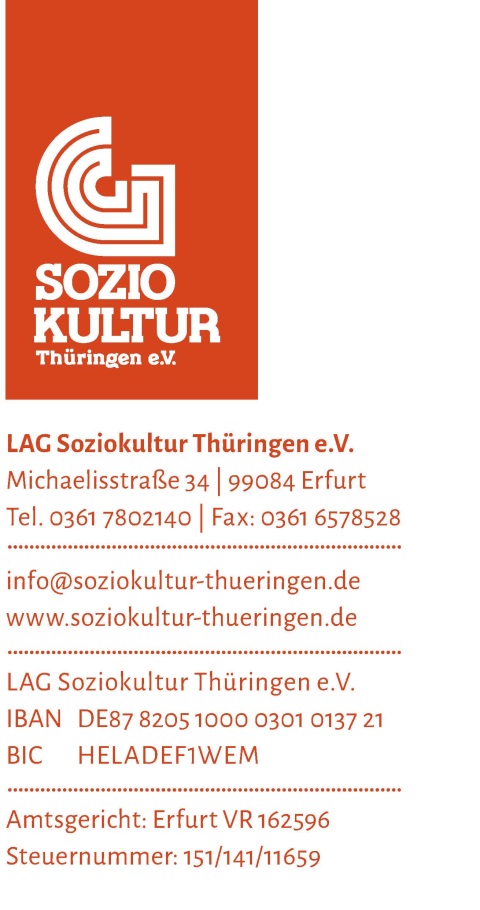 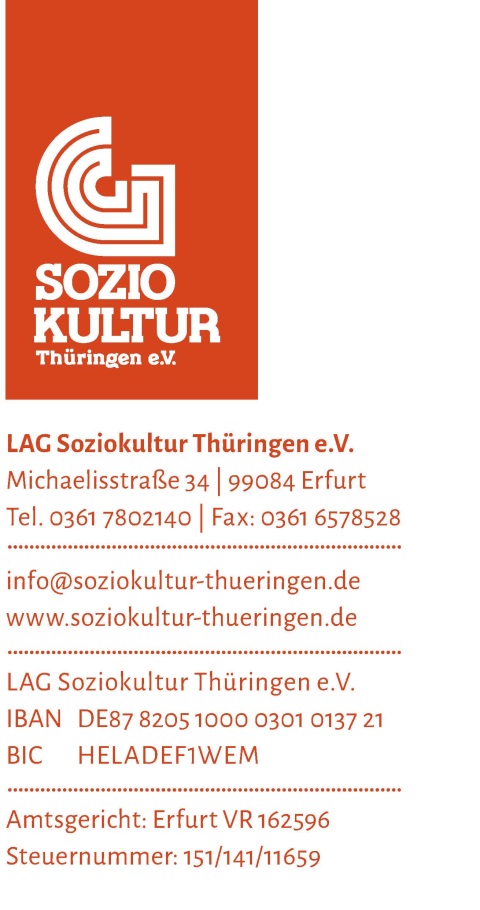 28.05.2018thüringer KULTURmacher gesucht!KULTURRIESE-Förderpreis 2018 ausgeschriebenAb sofort können sich wieder Kulturvereine, Initiativen und Projekte für den Thüringer KULTURRIESE-Förderpreis bewerben – oder können vorgeschlagen werden. Dem Sieger winken 1.111,11 Euro.Die freie Kulturszene des Freistaates ist vielfältig. Da ist das Musikfestival auf dem Land, das Theaterspektakel in der Kleinstadt oder das Kulturzentrum im Stadtteil. Mit ihren spartenübergreifenden und offenen Angeboten sind soziokulturelle Zentren und Kulturvereine Knotenpunkte kulturellen Lebens in den Städten und Regionen. Sie regen zur kulturellen Teilhabe und Mitgestaltung an.Der KULTURRIESE-Förderpreis zeichnet Vereine, Projekte und Initiativen aus, die sich entweder durch ein außergewöhnliches Engagement oder durch besondere Zugänge und Formate in der Soziokultur und ihren Randbereichen hervorgehoben haben. Der Preis soll das Bewusstsein für Kultur und deren gesellschaftliche Bedeutung schärfen und die oft lokal verankerten Projekte und Akteure vor einer breiteren Öffentlichkeit würdigen.Der KULTURRIESE wird von der LAG Soziokultur Thüringen seit 2008 jährlich ausgeschrieben. Aus allen Einsendungen nominiert eine unabhängige Jury bis zu fünf Bewerber, aus denen der KULTURRIESE gewählt wird. Der Preisträger erhält 1.111,11 Euro; die Nominierten 333,33 Euro. Zudem kann ein Sonderpreis der Jury vergeben werden.Das Preisgeld wird aus den Mitgliedsbeiträgen der LAG-Mitglieder gestiftet. Das macht den KULTURRIESEN nicht nur unabhängig, sondern auch zu einem Preis, der aus der freien Kulturszene selbst kommt und sie gleichzeitig fördert und motiviert.BEWERBUNG:Für den Förderpreis können sich Kulturvereine, Projekte und Initiativen bewerben – oder können von anderen vorgeschlagen werden. Sie müssen ihren Sitz in Thüringen haben und sich im Praxisfeld der Soziokultur engagieren. Eine Mitgliedschaft in der LAG Soziokultur Thüringen ist keine Bedingung.Bewerbungen oder Vorschläge sind online über das  Bewerbungsformular unter www.soziokultur-thueringen.de an die LAG Soziokultur Thüringen zu richten. Bewerbungsschluss ist der 31. August 2018.Die Preisverleihung findet am 22. November 2018 in Erfurt statt.
Die bisherigen Preisträger:2017:	3K – Kunst, Kultur, Kommunikation e.V., Mühlhausen
2016: 	Kulturkollektiv Goetheschule e.V., Lauscha 
2015: 	PAF – Pößneck Alternativer Freiraum e.V., Pößneck 
2014: 	Förderverein Zukunftswerkstatt Paul-Gustavus-Haus e.V., Altenburg
2013: 	Klanggerüst e.V., Erfurt
2012: 	Alte Papierfabrik Greiz e.V.
2011: 	Kulturverein Schwarzwurzel e.V., Steinach
2010:	caleidospheres e.V., Jena
2009: 	art der stadt e.V., Gotha + Kulturinitiative „omarillio“, Weimar
2008: 	hEFt für literatur, stadt und alltag/Kulturrausch e.V., Erfurt DIE LAG SOZIOKULTUR THÜRINGEN:Die Landesarbeitsgemeinschaft (LAG) Soziokultur Thüringen e.V. vertritt seit 1993 als Dach- und Fachverband die fachlichen und kulturpolitischen Interessen von 77 Mitgliedern der Soziokultur und freien Kulturszene im Freistaat Thüringen. Die Mitglieder stehen für Vielfalt aus Prinzip! Das zeigen die zahlreichen Angebote und Formate, die unterschiedlichen künstlerischen und thematischen Zugänge und die Vielfalt der Orte. Die Aktivitäten und das Engagement der Mitglieder unterstützt die LAG durch Information und Beratung, Fortbildungen und Austausche sowie durch Interessenvertretung gegenüber der Öffentlichkeit und in politischen Gremien.Pressefotos:KULTURRIESE-Preis-Skulptur (Foto: Bernd Seydel)
KULTURRIESE-Preisträger 2017: 3K – Kunst, Kultur, Kommunikation e.V. (Foto: Bernd Seydel)
KULTURRIESE-Nominierte 2017 (Foto: Bernd Seydel)Download-Link:
http://www.soziokultur-thueringen.de/verband.html#!presseLiebe Medienvertreterinnen und Medienvertreter,wir freuen uns über eine Veröffentlichung in Ihrem Medium!
Bei Rückfragen können Sie sich gerne an mich wenden:
Thomas Putz, putz@soziokultur-thueringen.de
Tel.: 0361 7525872, Mobil: 0173 6602773Vielen Dank!